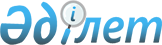 Об утверждении перечня межгосударственных линий электропередачи Республики Казахстан, соединяющих единую электроэнергетическую систему Республики Казахстан с электроэнергетическими системами сопредельных государств, и пунктов таможенного контроля при транзите электрической энергииПостановление Правительства Республики Казахстан от 13 января 2006 года N 37



      Во исполнение 
 Соглашения 
 о транзите электрической энергии и мощности государств-участников Содружества Независимых Государств от 25 января 2000 года Правительство Республики Казахстан 

ПОСТАНОВЛЯЕТ:





      1. Утвердить прилагаемый перечень межгосударственных линий электропередачи Республики Казахстан, соединяющих единую электроэнергетическую систему Республики Казахстан с электроэнергетическими системами сопредельных государств, и пунктов таможенного контроля при транзите электрической энергии.




      2. Контроль за исполнением настоящего постановления возложить на исполняющего обязанности Заместителя Премьер-Министра Республики Казахстан Есимова А.С.




      3. Настоящее постановление вводится в действие по истечении десяти календарных дней после его первого официального опубликования.


      Исполняющий обязанности




      

Премьер-Министр




      Республики Казахстан


Утвержден          



постановлением Правительства



Республики Казахстан   



от 13 января 2006 года N№37 



                               ПЕРЕЧЕНЬ






         межгосударственных линий электропередачи Республики






         Казахстан, соединяющих единую электроэнергетическую






        систему Республики Казахстан с электроэнергетическими






             системами сопредельных государств, и пунктов






                   таможенного контроля при транзите






                        электрической энергии.



Расшифровка аббревиатур:



AES Экибастуз   - ТОО "AES Экибастуз"



АГС             - Алламединская гидроэлектростанция



АЭС             - атомная электростанция



БПЭС            - Быстровское предприятие электрических сетей



ГНСВ            - головная насосная станция воды



ГОК             - горно-обогатительный комбинат



ГРЭС            - государственная районная электростанция



ДСУ             - дорожно-строительное управление



ЕЭК             - АО "Евроазиатская энергетическая корпорация"



ПС              - подстанция



ТЭЦ             - теплоэлектроцентраль

					© 2012. РГП на ПХВ «Институт законодательства и правовой информации Республики Казахстан» Министерства юстиции Республики Казахстан
				
NN

Наименование линии



электропередачи (ЛЭП)

Класс



напряжения



ЛЭП, кВ

Места установки



приборов учета (пункты



таможенного контроля



при транзите



электрической энергии)

1

2

3

4


Восточно-Казахстанская область Республики Казахстан -




Российская Федерация



Восточно-Казахстанская область Республики Казахстан -




Российская Федерация



Восточно-Казахстанская область Республики Казахстан -




Российская Федерация



Восточно-Казахстанская область Республики Казахстан -




Российская Федерация


1.

Усть-Каменогорская-



Рубцовск (Л-554)

500

ПС Усть-Каменогорская

2.

Жескентский ГОК - Горняк



1,2 (Л-161, Л-162)

110

ПС Жескентский ГОК


Павлодарская область Республики Казахстан -




Российская Федерация



Павлодарская область Республики Казахстан -




Российская Федерация



Павлодарская область Республики Казахстан -




Российская Федерация



Павлодарская область Республики Казахстан -




Российская Федерация


3.

Экибастузская-1150 -



Барнаульская (Л-1104)

500

ПС Экибастузская-1150

4.

AES Экибастуз -



Таврическая (Л-557)

500

AES Экибастуз

5.

ЕЭК - Иртышская (Л-553)

500

ЕЭК

6.

ЕЭК - Рубцовск (Л-552)

500

ЕЭК

7.

Мынкуль - Урожайная



(Л-222)

220

ПС Мынкуль

8.

Мынкуль - Иртышская



(Л-224)

220

ПС Мынкуль

9.

Валиханово - Иртышская



(Л-225)

220

ПС Валиханово

10.

Валихано - Районная



(Л-223)

220

ПС Валиханово

11.

Павлодарская - Кулунда



(Л-240)

110

ПС Павлодарская

12.

Маралды - Кулунда (Л-125)

110

ПС Маралды

13.

Щербакты - Кулунда 



(Л-126/1)

110

ПС Щербакты


Северо-Казахстанская область




Республики Казахстан - Российская Федерация



Северо-Казахстанская область




Республики Казахстан - Российская Федерация



Северо-Казахстанская область




Республики Казахстан - Российская Федерация



Северо-Казахстанская область




Республики Казахстан - Российская Федерация


14.

Аврора - Курган



(Л-520)

500

ПС Аврора

15.

Аврора - Таврическая



(Л-556)

500

ПС Аврора

16.

Аврора - Макушино 



(Л-275А)

220

ПС Аврора

17

Петропавловская



ТЭЦ-2 - Ишим (Л-273А)

220

Петропавловская ТЭЦ-2

18.

Литейная - Петухово-2



цепная

110

ПС Литейная

19.

Соколовка - Казанка

110

ПС Соколовка

20.

Булаево - Юбилейная-2



цепная

110

ПС Булаево

21.

Большеприготная -



Пресновка

110

ПС Пресновка

22.

Горьковская - Полтавка

110

ПС Горьковская


Костанайская область Республики Казахстан -




Российская Федерация



Костанайская область Республики Казахстан -




Российская Федерация



Костанайская область Республики Казахстан -




Российская Федерация



Костанайская область Республики Казахстан -




Российская Федерация


23.

Костанайская-1150-



Челябинская (Л-1103)

500

ПС Костанайская-



1150

24.

Сокол - Троицкая



ГРЭС (Л-571)

500

ПС Соколовка

25.

Житикара - Ириклинская



ГРЭС (Л-573)

500

ПС Житикара

26.

Приуральская - Троицкая



ГРЭС (Л-207С)

220

ПС Приуральская

27.

Ракитная - Баталы

110

ПС Баталы

28.

Станционная -



Троицкая ГРЭС

110

ПС Станционная

29.

Восточная - Пригородная

110

ПС Пригородная

30.

Карталы - Кара-Оба

110

ПС Кара-Оба

31.

Сопка - Бугристое 1,2



цепь

10

Бугристое


Южно-Казахстанская область




Республики Казахстан - Республика Узбекистан



Южно-Казахстанская область




Республики Казахстан - Республика Узбекистан



Южно-Казахстанская область




Республики Казахстан - Республика Узбекистан



Южно-Казахстанская область




Республики Казахстан - Республика Узбекистан


32.

Ташкентская ГРЭС -



Шымкент-500 (Л-501)

500

ПС Шымкент-500

33.

Ташкентская ГРЭС -



Шымкентская (Л-241-Ю)

220

ПС Шымкентская-220

34.

Ташкентская ГРЭС -



Жылга (Л-242-Ю)

220

ПС Жылга


Жамбылская область Республики Казахстан -




Кыргызская Республика



Жамбылская область Республики Казахстан -




Кыргызская Республика



Жамбылская область Республики Казахстан -




Кыргызская Республика



Жамбылская область Республики Казахстан -




Кыргызская Республика


35.

Жамбыл - Фрунзе (Л-515)

500

ПС Жамбыл-500

36.

Жамбылская ГРЭС -



Фрунзе (Л-275-Ю)

220

Жамбылская ГРЭС

37.

Шу-Главная (Л-274-Ю)

220

ПС ШУ

38.

Жамбылская ГРЭС -



Семетей (Л-128)

110

Жамбылская ГРЭС

39.

Главная - Георгиевка



(Л-130)

110

ПС Георгиевка

40.

Южная - Семетей (Л-117)

110

ПС Южная

41.

Благовещенка - 



Жанги-Жер (Л-139)

110

ПС Благовещенка

42.

Нововоскресеновка -



Аспара (Л-69)

35

ПС Аспара

43.

Трудовик - Ивановка



(Л-35)

35

ПС Трудовик

44.

БПЭС-Алмалы (Л-74)

35

ПС Алмалы (Кордайский район)

45.

ДСУ - АГС-5 (Л-37)

35

ПС ДСУ (Кордайский район)


Алматинская область Республики Казахстан -




Кыргызская Республика



Алматинская область Республики Казахстан -




Кыргызская Республика



Алматинская область Республики Казахстан -




Кыргызская Республика



Алматинская область Республики Казахстан -




Кыргызская Республика


46.

Алматы - Фрунзе (Л-514)

500

ПС Алматы-500

47.

Алматы - Главная



(Л-219А)

220

ПС Алматы-500

48.

Западная - Быстровка



(Л-218А)

220

ПС N 140 "Западная"


Актюбинская область Республики Казахстан -




Российская Федерация



Актюбинская область Республики Казахстан -




Российская Федерация



Актюбинская область Республики Казахстан -




Российская Федерация



Актюбинская область Республики Казахстан -




Российская Федерация


49.

Ульке - Новотроицкая



(Л-504)

220

ПС Ульке

50.

Кимперсай - Орск (Л-201)

220

ПС Кимперсай

51.

Актюбинская - Орск



(Л-203)

220

ПС Актюбинская

52.

Яйсан - Акбулак

110

ПС Яйсан

53.

Киембай - Щербаковская

110

ПС Щербаковская

54.

Светлинская - Урожайная

35

ПС Урожайная

55.

Покровка - Зеленый Дол

35

ПС Зеленый Дол


Западно-Казахстанская область




Республики Казахстан - Российская Федерация



Западно-Казахстанская область




Республики Казахстан - Российская Федерация



Западно-Казахстанская область




Республики Казахстан - Российская Федерация



Западно-Казахстанская область




Республики Казахстан - Российская Федерация


56.

Степная - Балаковская



АЭС (Л-503)

220

ПС Степная

57.

Степная - Южная (Л-258)

220

ПС Степная

58.

Кинель - Уральская



(Л-252)

220

ПС Уральская

59.

Сайхин - Баскунчак

110

ПС Сайхин

60.

Кайсацка - Эльтон



(отпайка Жаныбек)

35

ПС Жаныбек

61.

Озинки - Семиглавый Map

110

ПС Семиглавый Map

62.

Илек-Жарсуат -



Месторождение

110

ПС Месторождение

63.

Чингирлау - Изобильная

110

ПС Чингирлау

64.

Чингирлау - Линевка

35

ПС Чингирлау

65.

Жаксыбай - Петропавловка

35

ПС Жаксыбай

66.

Новоузеньск - Богатырево

35

ПС Богатырево

67.

Жаныбек - Вишневка

35

ПС Жаныбек

68.

Казталовка -



Александров Гай

35

ПС Казталовка

69.

Жаныбек - Вишневка

10

ПС Жаныбек

70.

Жаныбек - Поляковка

10

ПС Жаныбек


Атырауская область Республики Казахстан -




Российская Федерация



Атырауская область Республики Казахстан -




Российская Федерация



Атырауская область Республики Казахстан -




Российская Федерация



Атырауская область Республики Казахстан -




Российская Федерация


71.

Баскунчак - Суюндук



(Л-757)

110

ПС Суюндук

72.

Шортанбай - Бузанская



(Л-441)

110

ПС Шортанбай

73.

ГНСВ - Бузанская (Л-443)

110

ПС ГНСВ
